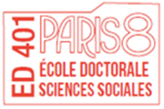 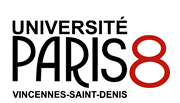 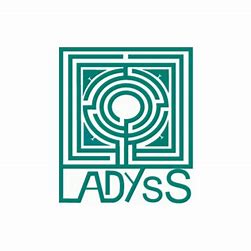 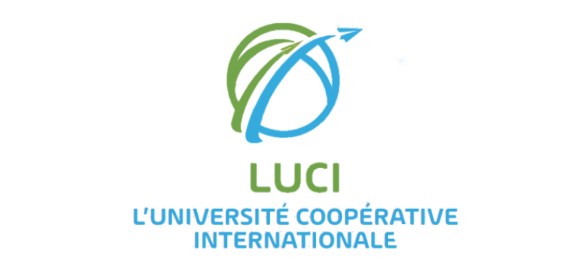 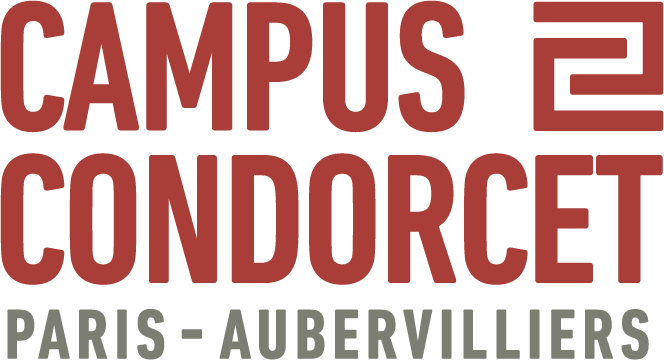 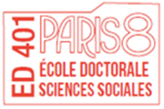 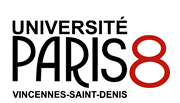 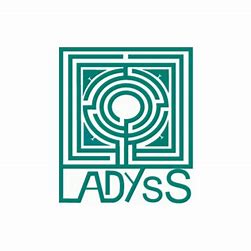 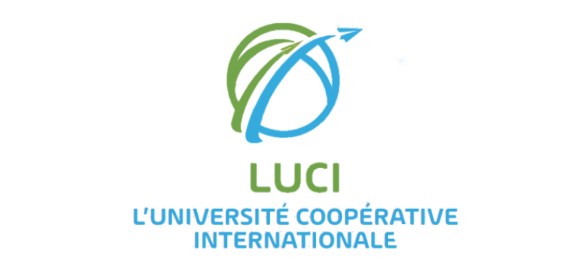 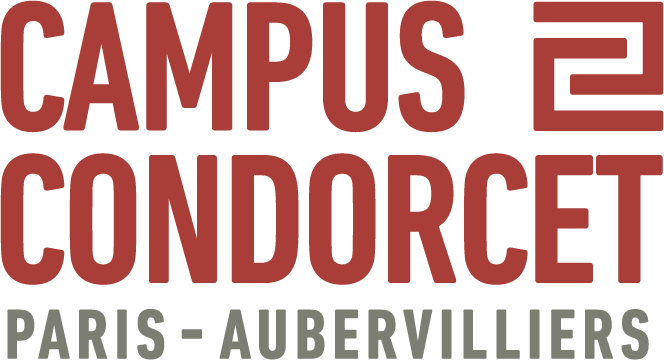 SEMINAIRE DOCTORAL« ENTRE SAVOIRS ET POUVOIRS EN SANTE PUBLIQUE CRITIQUE »Jacqueline Descarpentries, Hugo PilkingtonUMR CNRS LADYSS Paris-8Ecole Doctorale Sciences SocialesUniversité Paris 8Campus Condorcet. ( Salle de réunion 2 étage Pôle Nord, 14 cours des humanités, Aubervilliers, Métro Front Populaire) 9 H 30 à 17 H 30 Fidèles à leur logique de valorisation des travaux de jeunes chercheuses et chercheurs, l’UMR CNRS LADYSS Paris 8 lancent, conjointement avec l’Ecole doctorale Sciences sociales un séminaire doctoral sur la santé publique critique qui aura lieu tous les derniers mercredis de chaque mois en présence ou à distance au sein de L’Université Coopérative Internationale.Ces séminaires visent avant tout à présenter et faire connaître les travaux des jeunes chercheurs et chercheures engagés dans la promotion de la santé émancipatrice. Ils se veulent également un moment d’échange avec des chercheurs et chercheuses confirmés européens et à l’international et avec le paysage éditorial de la santé publique critique. Leurs regards croisés mettront en lumière les différents modèles de la santé, des mots et des concepts pour désigner la santé des invisibilisés et invisibilisées.Les séminaires seront organisés autour d’un temps de présentation en matinée de l’état d’avancement des travaux des jeunes chercheurs et chercheures sur le ou les modèles de santé à l’œuvre dans leur recherche. Travaux qui seront mis en discussion l’après- midi avec les chercheurs et chercheures invités par le collectif.DATETITRE DE L’INTERVENTION / ACTIVITEINTERVENANTSINSTITUTION29 septembre 21Séminaire de rentrée, les problématiques à l’œuvre dans le séminaire de santé publique critique Accueil des jeunes chercheurs et chercheurs dans l’atelier 4 du LADYSSJacqueline DescarpentriesHugo PilkingtonUniversité Paris 8 UMR CNRS LADYSS Paris 827 octobre 21Modèle de santé collectiveJoão NunesJosé MendesCES de Coimbra (au sein de l’Université d’Automne)24 novembre 21Les modèles de santéElodie GirouxUniversité Lyon 315 décembre 21Modèle de santé publique et Modèle Evidence-Based Medicine/PublicHugo PilkingtonUMR CNRS LADYSS Paris 8HealthSanté Publique France 26 janvier 22Modèle de santé « One Health »Jean Paul GaudillièreCERMES INSERM 23 février 22Modèle de santé internationaleAndrea Kintana1 membre du CLASCOUniversité Paris 8CLASCO30 mars 22Modèle de santé communautaireBernard PissaroHaut Comité de santé publique27 avril 22Modèle de santé socialeRoland GoriUniversité d’ Aix-Marseille25 mai 22Modèle du Buen-VivirGissel Maidana1 membre du CLASCOUniversité Paris 8CLASCO29 juin 22Modèle de santé mondiale et modèle de santé globale Didier FassinCollège de France4 au 9 juillet 22Ecole d’ Eté de Gorée